29-2 Feb January 201829-2 Feb January 201829-2 Feb January 2018My Learning Week in Primary 6      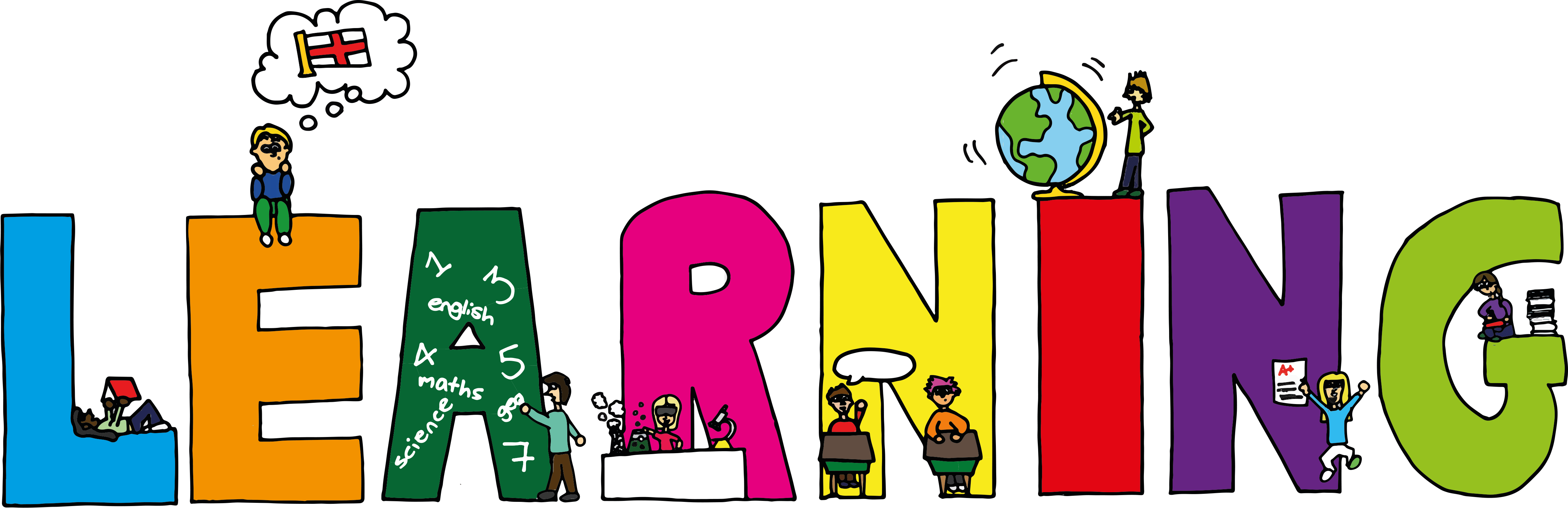 My Learning Week in Primary 6      My Learning Week in Primary 6      Literacy ReadingNumeracy: SpellingI can spell words that contain the soft ‘c’ sound correctly.VCOP-Metaphors and SimilesI can understand the difference between metaphors and similes and write my own to describe feelings and settings. I can explain the strategiesI can use to help me when I get stuck reading.I can retell the main parts of the story I have read.Data HandlingI can divide decimals by 100.I can solve any 1d.1dp + 1d.1dpI can solve 2d x 3d using coin multiplication ScienceFish in the ClassroomI can care for the trout eggs in our classroom by keeping the tank at the right temperature and removing dead eggs.I can complete my ‘Fish in the classroom’ workbook and answer questions about the lifecycle of the trout. Health and Wellbeing-P.ESocial Studies-Europe ScienceFish in the ClassroomI can care for the trout eggs in our classroom by keeping the tank at the right temperature and removing dead eggs.I can complete my ‘Fish in the classroom’ workbook and answer questions about the lifecycle of the trout. I can explain what stamina is and why it is important when playing sport.I can participate in a range of fitness activities to access my own stamina. I can support and encourage my teammates and opponents.  The Mystery of the Golden StarsI can explain when and who first decided that Britain should join the EU.I can explain the meaning of the symbolism of the stars in the flag for the EU. 